Сведения о помещениях для проведения практических занятийВ МБОУ «Митяевская средняя школа» имеются помещения для проведения практических занятий, а именно:Кабинет химии (отдельное помещение под лаборантскую)Кабинет физики (отдельное помещение под лаборантскую)Кабинет информатики и ИКТКабинет биологии (отдельное помещение под лаборантскую)Лаборантская кабинета химии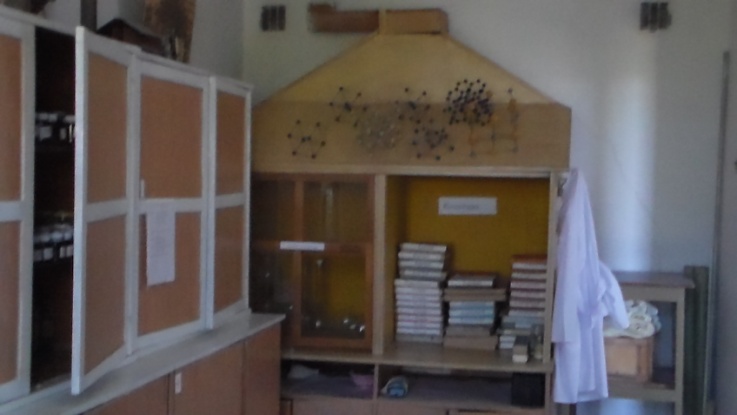 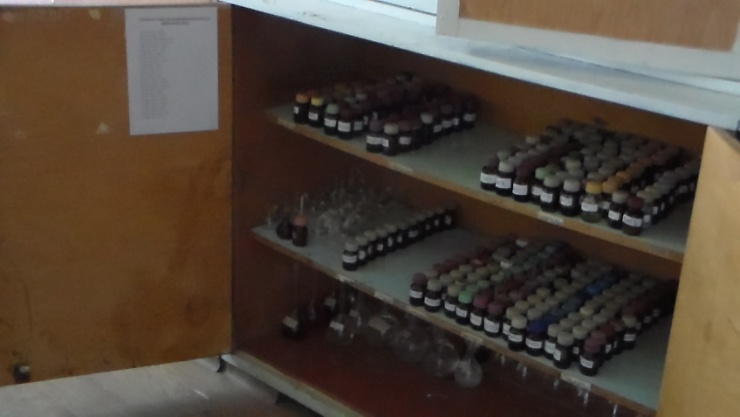 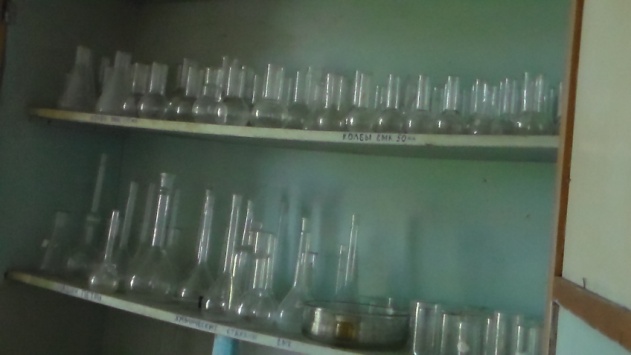 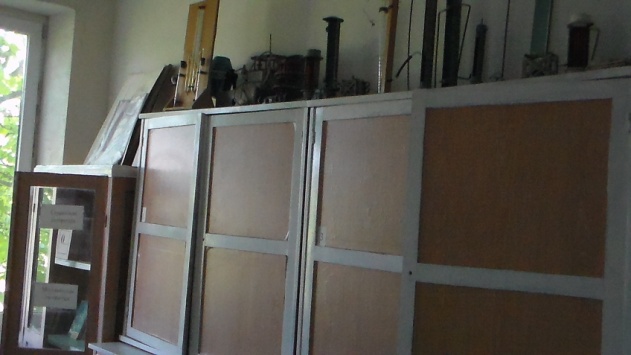 Лаборантская кабинета физики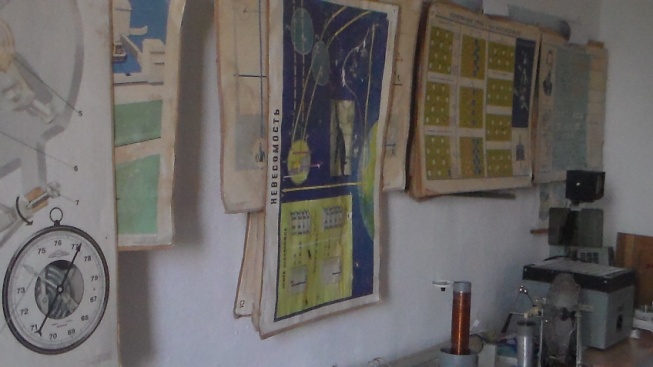 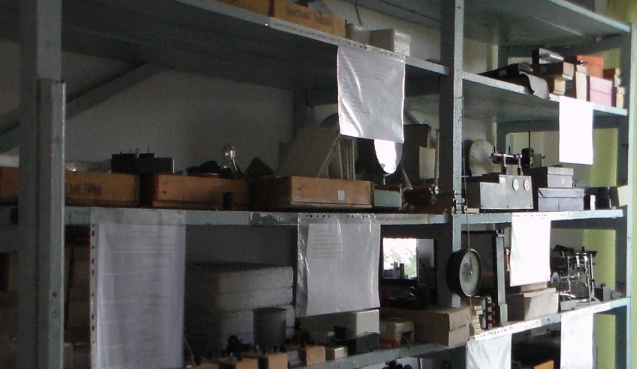 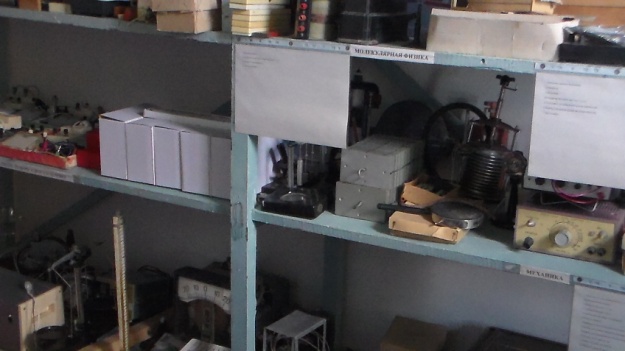 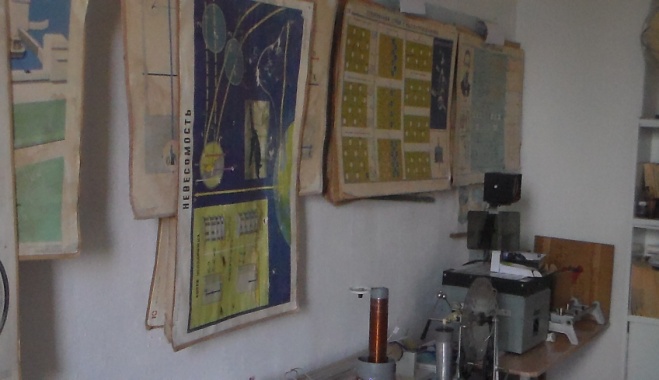 Кабинет информатики и ИКТ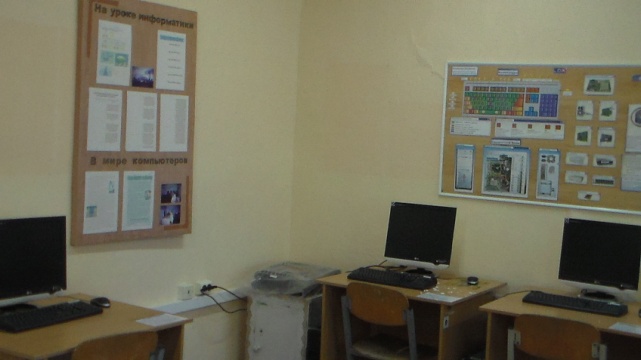 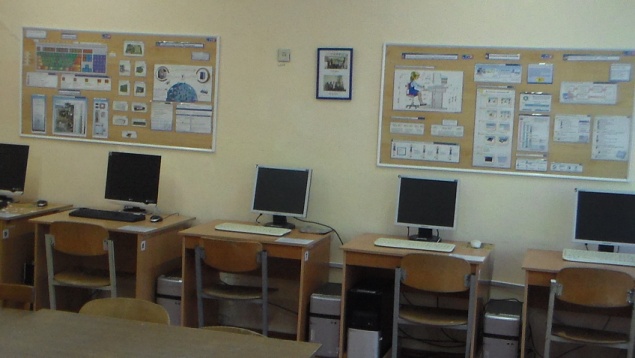 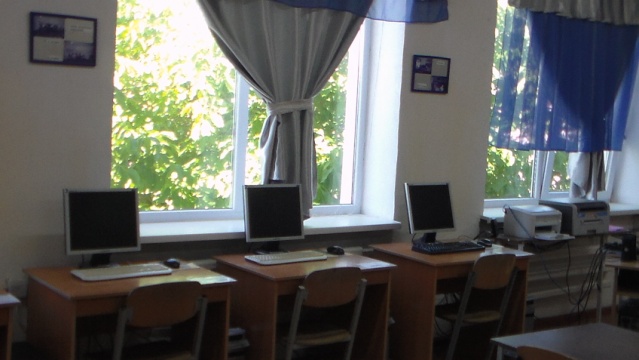 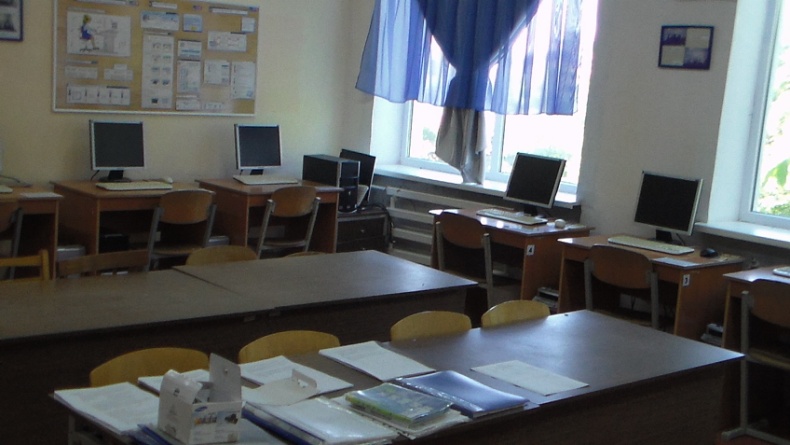 